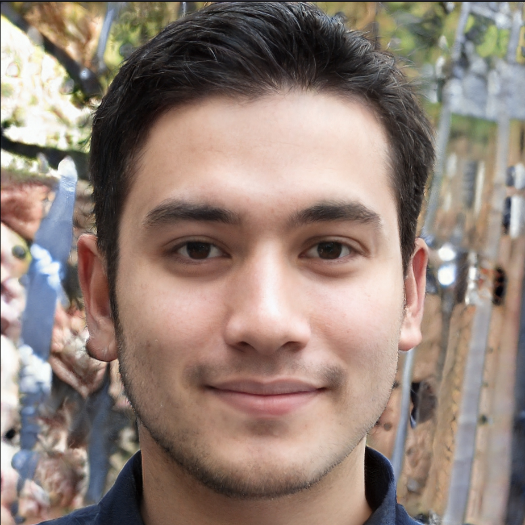 Name des Traumkunden:  Alter:  Eher männlich oder weiblich? Beruf?  Einkommen? Was ist sein großes Problem, das ich lösen kann?In den Traumkunden hineinfühlenWas denkt und fühlt er in Bezug auf das Problem?Was hört und sieht er in seiner Umwelt in Bezug auf das Problem immer wieder?Was sagt und macht er in Bezug auf das Problem immer wieder?Was sind seine großen Schmerzpunkte in Bezug auf das Problem und was steckt hinter diesen Schmerzpunkten? (immer Fragen welche größere Motivation hinter dem Schmerz steckt z.B. möchte abnehmen >> weil er sich unwohl in seinem Körper fühlt >> weil er sich nicht mehr attraktiv fühlt >> dadurch ist er in sozialen Situationen gehemmt und unsicher >> Dadurch fällt es ihm schwer einen Partner zu finden)Was sind seine Wünsche? Welche Resultate möchte er erreichen? (im Bezug auf das Problem)1.  2. 3.  4. 5. 6. 7. 8. 9. 10. Welche Sprache benutzen meine Traumkunden?Sammlung von Wörtern und Ausdrücken die meine Traumkunden häufig verwenden:Welche Hobbies haben sie?Wofür interessieren sie sich?Welche besonderen Eigenschaften haben sie?Welche Content Formate bevorzugen sie? (Video, Bild/Foto, Text, Podcast, Live-Videos...)Welche Content Themen interessieren sie am meisten?Was ist seine Weltansicht?Was waren seine Erfolgsmomente?Was waren seine Niederlagen/Fehlschläge, die er nicht mehr erleben möchte?Wen machen sie für ihr Scheitern/ihre aktuelle Situation verantwortlich?Was sind seine Kernwerte in einem Satz zusammengefasst?Welche Lösungen gibt es auf dem Markt schon?Was mögen die Leute an den aktuellen Lösungen?Was mögen sie an den aktuellen Lösungen nicht?Welche Horrorgeschichten gibt es über die Lösungen auf dem Markt?Gibt es einen aktuellen Grund warum sich seine Situation in der letzten Zeit noch zusätzlich verschlechtert hat?Was sind seine größten Ängste im Bezug auf das Problem?1. 2. 3. 4. 5. 6. 7. 8. 9. 10. Was sind seine Fragen im Bezug auf das Problem?1. 2. 3. 4. 5. 6. 7. 8. 9. 10. Was sind seine Hürden/Hindernisse im Bezug auf das Problem?1. 2. 3. 4. 5. 6. 7. 8. 9.10.Welche Ausreden erzählt er sich immer wieder selbst warum er noch nicht erreicht hat was er sich vorgenommen hat? (im Bezug auf das Problem)1. 2. 3. 4. 5. 6. 7.8. 9.10.Was hält ihn nachts wach?  (im Bezug auf das Problem)Wovor hat er Angst? (im Bezug auf das Problem)Was macht ihn ärgerlich und regt ihr auf?  (im Bezug auf das Problem)Was sind seine täglichen Frustrationen? (im Bezug auf das Problem)Welche neuen Trends gibt es gerade? (mit Bezug auf das Problem)Was sind ihre heimlichen nicht ausgesprochenen Wünsche und Sehnsüchte? (im Bezug auf das Problem)Wie ist seine Mentalität? Eher rational und logisch oder eher emotional und impulsiv?Wer möchte ihnen auch etwas Verkaufen was mit dem großen Problem zu tun hat?Wer hat auch versucht ihnen etwas zu verkaufen, ist dabei aber gescheitert?Wie sieht sein typischer Morgen aus?Wie sieht sein typischer Abend aus?Was sind Momente an denen er seinen Schmerz besonders intensiv spürt? (im Bezug auf das Problem)